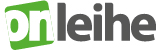 Online ausleihen in Ihrer Bücherei – des Sankt Michaelsbund LEO-SUED und LEO-NORDRückmeldebogen – An die Projektleitung in der Landesfachstelle Wir haben Interesse an der Teilnahme an der Onleihe und möchten weitere Informationen zu den Kosten und dem Procedere zu einem möglichen Beitritt erhalten: Büchereiname und Ort (ggf. mit Mitgliedsnummer): ...................................................................................................................................................................  Leitung der BüchereiBitte kreuzen Sie Ihre Antwort an! OrtsgrößeBitte kreuzen Sie Ihre Antwort an! Unsere Bücherei verfügt über einen Internetanschluss in der BüchereiIch möchte beitreten zum:Eingesetztes Bibliotheksprogramm (bspw. BVS von IBTC):.................................................................................................................................................................. Einsatz eines Online-Katalogs (WebOPAC) Bitte kreuzen Sie Ihre Antwort an! Ansprechpartner:in in der Bücherei Vor- und Zuname: ................................................................................................................................................................... E-Mail-Adresse: ................................................................................................................................................................... Telefon:................................................................................................................................................................... Datum / Unterschrift:................................................................................................................................................................... Bitte senden Sie das Blatt per E-Mail an Christina Müllerc.mueller@st-michaelsbund.deehrenamtlichnebenamtlichhauptamtlichBis 5.000 EinwohnerBis 10.00 EinwohnerBis 25.00 EinwohnerÜber 25.000 EinwohnerJaNeinGeplant (bitte Zeitpunkt angeben)22. Oktober 202123. April 2022Die Bücherei setzt keine EDV-gestützte Ausleihverbuchung ein.Ja, wir setzen folgende Produkt ein (bitte WebOPAC und Hersteller nennen, bspw. iOPAC von Fleischmann!)NeinGeplant (bitte Zeitpunkt angeben!)